Республиканская олимпиада «Эрудит»по английскому языку для школьников 2-6 классов                                           4 класс2023 годПрочитай слова. В каждой строчке найди и подчеркни слово, которое отличается гласным звуком.  1. light        smile       soap          cry         fly2. blue        tune         boot          sky        mute3. make      late          fan            cake      pale4. meet       sleep       head          speak     tea5. but          must       plus           jump     cuteРазгадай кроссворд.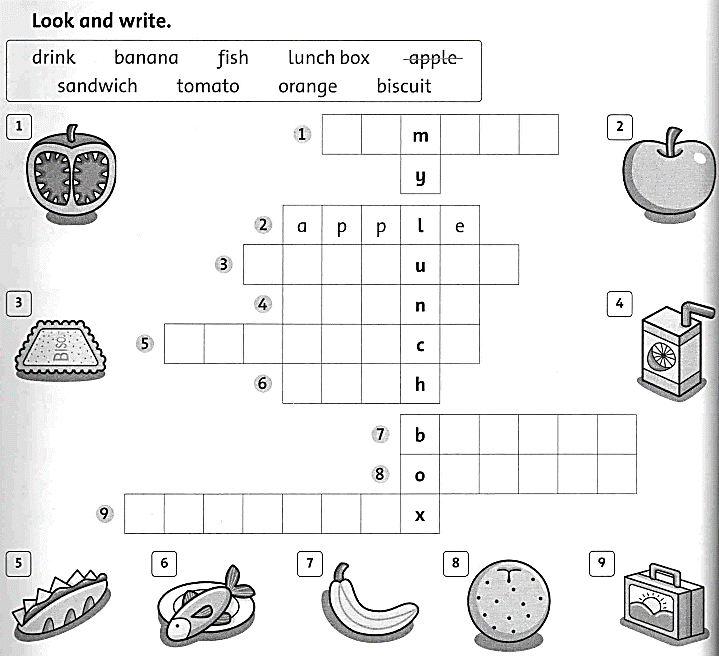 Прочитай письмо.Hi! My name is Kelly. I live near London in a big city. Downstairs, there is a hall, a toilet, a dining room and a kitchen. The kitchen is      next to the toilet. Upstairs, there are two bedrooms, a bathroom and a study. Outside the house, there is the garden, where my father puts the family car. There is a small garden in front of the house, where I play with my friend Kamel. My bedroom is very beautiful. I’m very proud of it. It’s ten o’clock p.m. Time for bed.Bye!Обведи в кружок правильный ответ.a) Kate, a girl from Australia.b) Kelly, a girl from London.c) Kamel, a boy from Egypt.Вставь артикль а, где нужно.  1. It is  …  girl.  2. It is  …  yellow banana.  3. It is  …  white.  4. This is   …  my book.  5. This is   …  lion.  6. They are  …  dogs.  7. It is   …   big.   8. It is   …  red pencil.  9. It is   …   cat.  10. It is  …  funny.Вставь в пропуски слова “than”, “of” или “in”. My room is larger _______yours.The white car is the fastest _______the three cars.Watching TV is more interesting ________listening to the radio.He is the best student ________his class.She has got the most money _______all.I’ve got more money ________you.Summer is hotter ________winter.Tom is the oldest ________all.Winter is the coldest month ________the year.The red dress is the most beautiful _______all.Прочитай названия стран и допиши национальности.The USA - _________________New Zealand -__________________Britain - ______________________Brazil - ______________________Australia - ______________________China -__________________Russia - _________________Germany - ________________Italy - ______________________Spain -___________________Найди и выдели десять слов, обозначающих предметы, животных и людей на картинках.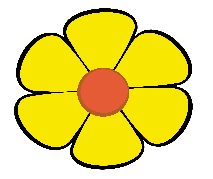 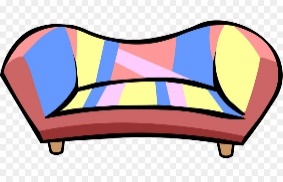 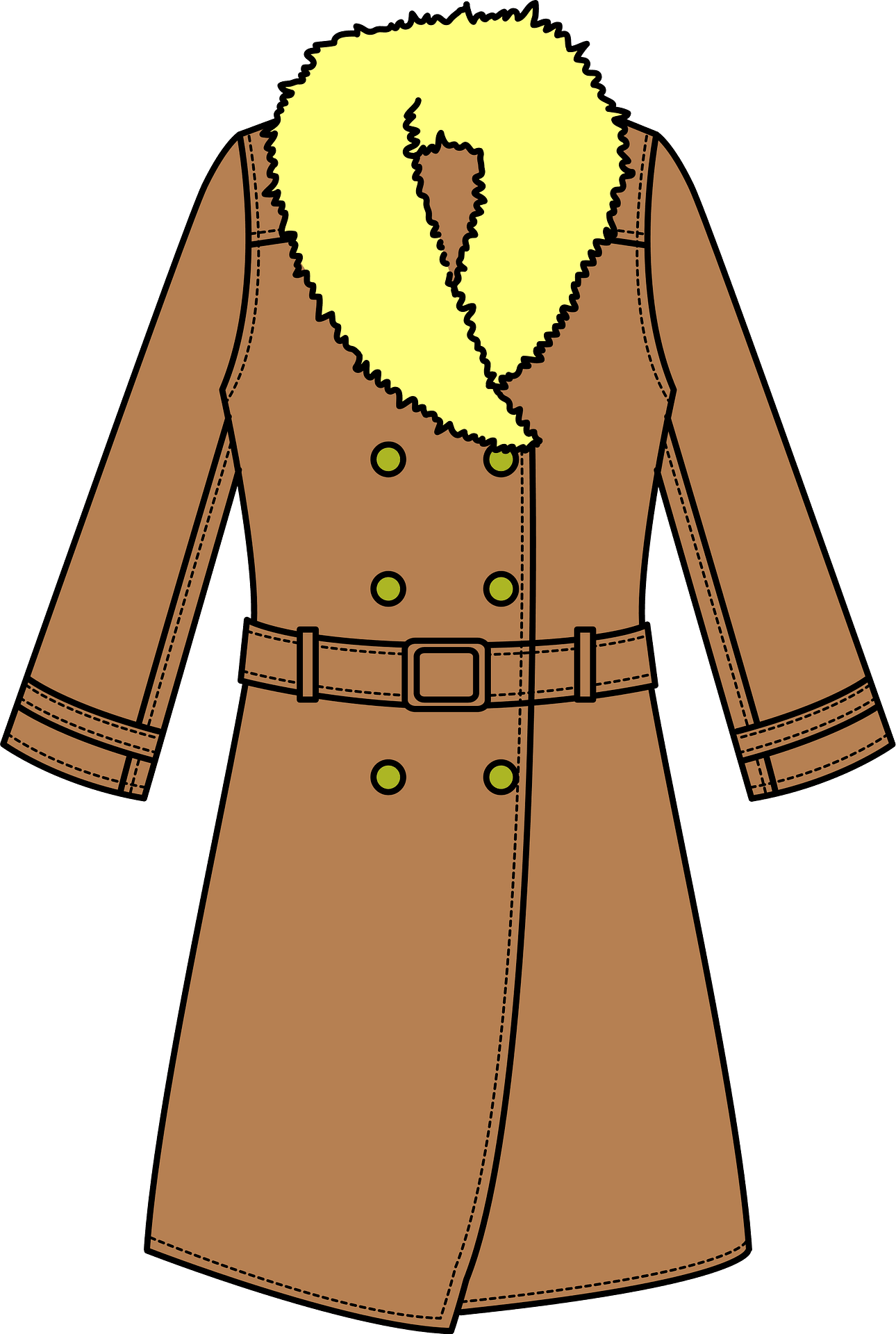 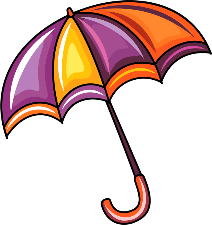 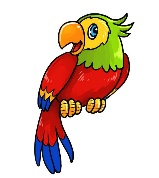 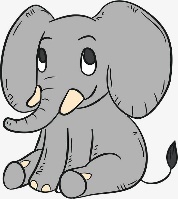 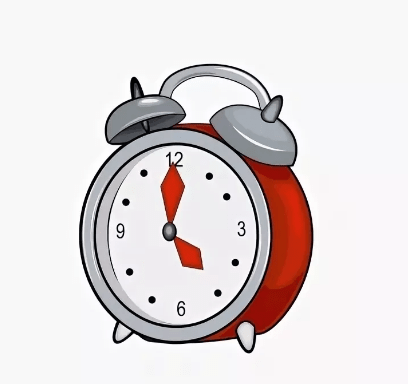 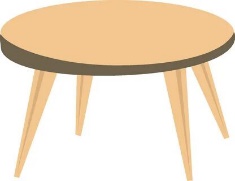 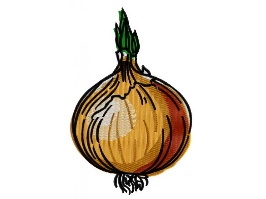 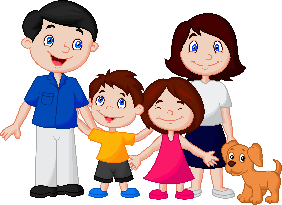 Cоставьте словосочетания и запишите их в третьем столбике. Каждое слово используется только один раз.Ответьте на забавные вопросы, запишите ответы по образцу.0. The first day of the week is Sunday.1. The last day of the week is __________.2. You drink it when you are very thirsty. _____________.3. The first month of the year. _____________.4. The month that follows October. _____________.5. A domestic animal that can bark. ________.6. A very big animal. _____________.7. Eight plus one is ______________.8. Your mother and father are your ______________.9. What language do people speak in England? ______________.10. What language do people speak in Russia? _______________.10.  Пользуясь подсказкой, напишите предложения о себе. 1.can’t, well, drive, I.__________________________________________2. like, songs, to, I, new, to, listen.__________________________________3. can, English, friend, speak, My.__________________________________4. I, old, hate, computers._________________________________________11. Подберите для каждого урока соответствующие учебные принадлежности.Запишите ответы в таблице. ikxclockoebcfloweryjmsghcoatrwdsofauqznslumbrellabr familywhkaselephantbonionfmakrbqparrotytabledfnim1. walkA. music2. listen toB. a tree3. paint C. the dog4. visit D. a picture5. goE. a friend6. climbF. to the seaside1. Atlasa) English2. Paintsb) Maths3. Experimentc) Geography4. Dictionaryd) Music5. Calculatore) Science6. Pianof) Art123456